Powiatowy Urząd Pracy w Myślenicach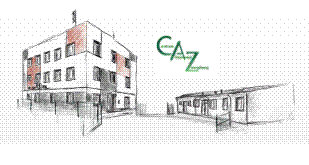 Centrum Aktywizacji ZawodowejWWW.praca.myslenice.pl32-400 Myślenice , ul. Drogowców 2 tel. 372-96-00, fax 272-35-01;   e-mail: krmy@praca.gov.pl    pup.myslenice@praca.myslenice.pl……………………………………………       Pieczęć Pracodawcy					Myślenice, dnia ………………………………Wniosek o wydanie Informacji Starosty o zaspokojenie potrzeb kadrowychZgodnie z Rozporządzeniem Ministra Rodziny, Pracy i Polityki Społecznej z dnia 7 grudnia 2017r. w sprawie wydawania zezwolenia na pracę cudzoziemca oraz wpisu oświadczenia o powierzeniu wykonywania pracy cudzoziemcowi do ewidencji oświadczeń ( Dz. U. z 2017r. poz. 2345),                  w związku z ubieganiem się o wydanie zezwolenia na pracę cudzoziemca na terytorium Rzeczypospolitej Polskiej na podstawie § 6 ww. rozporządzenia:Wnoszę o przygotowanie informacji Starosty na temat możliwości zaspokojenia potrzeb kadrowych na stanowisko:

…………………………………………………………………………………………………………………………………………
w oparciu o rejestr  bezrobotnych i poszukujących pracy, na podstawie oferty pracy zgłoszonej na ww. stanowisko pracy w PUP w MyślenicachJestem zainteresowany / Nie jestem zainteresowany * drugim etapem rekrutacji w oparciu         o § 6 ust.1 pkt. 7 Rozporządzenia w przypadku wydania przez PUP informacji o możliwości                   zaspokojenia potrzeb kadrowych na stanowisko: 

        …………………………………………………………………………………………………………………………………………
        w oparciu o rejestru bezrobotnych i poszukujących pracy, na podstawie oferty pracy zgłoszonej                   na ww. stanowisko pracy w PUP w Myślenicach…………………………………………………………………..Czytelny podpis Pracodawcy*Niepotrzebne skreślić